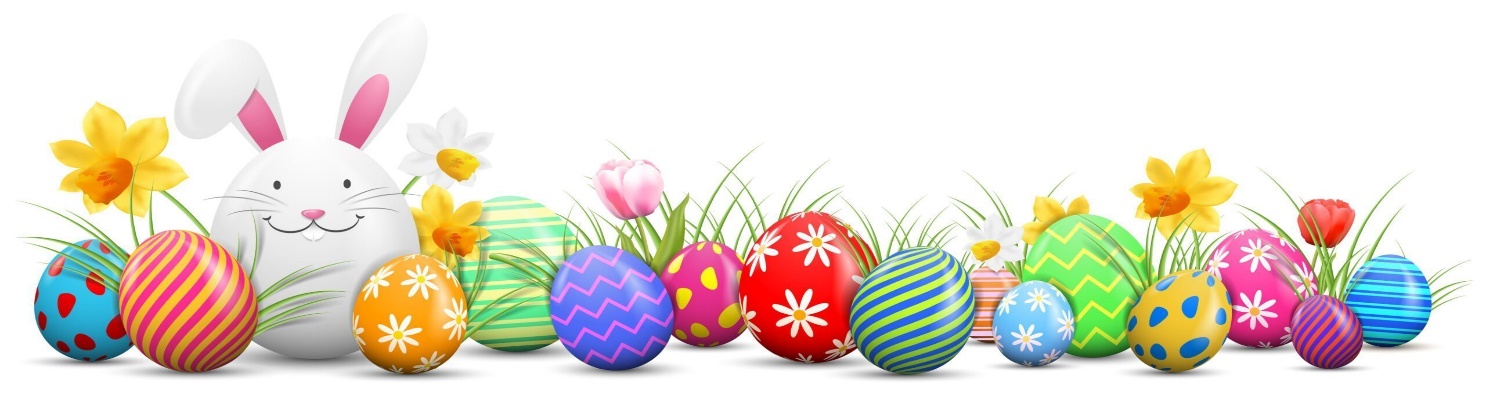 WIERSZ DO NAUKI„WIELKANOC”Wielkanoc! Wielkanoc!
Wielka radość w sercu,
gdy stąpasz po świecie –
kwitnącym kobiercu.Na stole pisanki
Pięknie malowane
Wśród zieleni trawy
Cukrowy baranek.Bazie w wazoniku,
ciasta i wędliny …
WIELKANOC – i wielkie
spotkanie rodziny!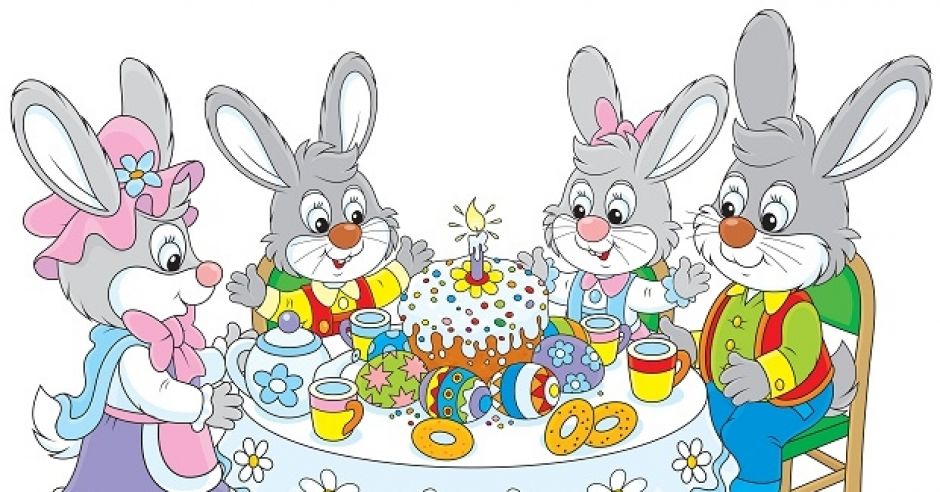 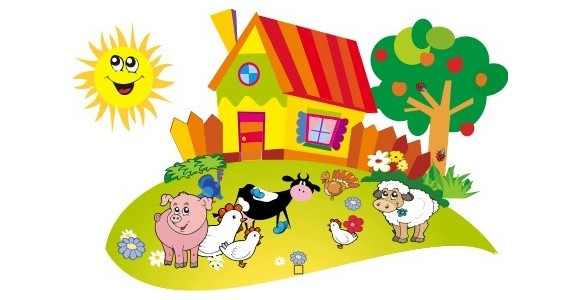 WIERSZ DO NAUKI,,W gospodarstwie”Pieje kogut już od świtu;
- Kukuryku! Kukuryku!
Kura do kurczaków żwawo
Gdacze: - W lewo!
Gdacze: - W prawo!
Kaczka kwacze: - Kwa! Kwa! Kwa!
Trzy kaczątka dziobem pcha.
Krowa muczy: - Mu! Mu! Mu!
Aż po prostu brak jej tchu.Koń opędza się od much.
I rży głośno: - Jestem zuch!
Świnka chrumka: - Chrum! Chrum! Chrum!
Co za hałas! Co za szum!
Kot cichutko miauczy: - Miau!
A pies szczeka: - Hau! Hau! Hau!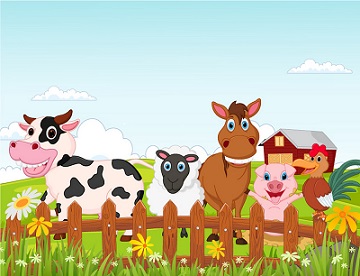 